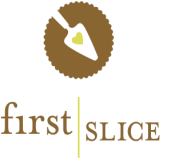                             To Your Table Late Winter 2015                                     Meal Instructions week 8Save the Date! Empty Bowls on Friday April 17th 2015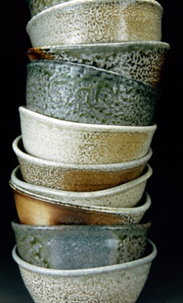 Join us for our family friendly fundraiser!On Friday, April 17th from 5-8pm, guests will enjoy the soup & bread social in a handmade bowl donated by a local artist. Guests may take home their bowls as a reminder of all the other bowls that remain empty in our community. Bowls are $25 each, and there is no limit to the number of bowls that can be purchased. Sales begin at 5pm on a first come, first served basis. There will also be a silent auction of donated artist-crafted jewelry, textiles, prints, paintings & drawings, local dining offers, ceramics, and more… Help us FILL those empty bowls! HELP SPREAD THE WORD ABOUT OUR SUBSCRIBER PROGRAM! WITH YOUR HELP, WE CAN PROVIDE EVEN MORE OUTREACH IN 2015! Save the Date! Empty Bowls on Friday April 17th 2015Join us for our family friendly fundraiser!On Friday, April 17th from 5-8pm, guests will enjoy the soup & bread social in a handmade bowl donated by a local artist. Guests may take home their bowls as a reminder of all the other bowls that remain empty in our community. Bowls are $25 each, and there is no limit to the number of bowls that can be purchased. Sales begin at 5pm on a first come, first served basis. There will also be a silent auction of donated artist-crafted jewelry, textiles, prints, paintings & drawings, local dining offers, ceramics, and more… Help us FILL those empty bowls! HELP SPREAD THE WORD ABOUT OUR SUBSCRIBER PROGRAM! WITH YOUR HELP, WE CAN PROVIDE EVEN MORE OUTREACH IN 2015! Save the Date! Empty Bowls on Friday April 17th 2015Join us for our family friendly fundraiser!On Friday, April 17th from 5-8pm, guests will enjoy the soup & bread social in a handmade bowl donated by a local artist. Guests may take home their bowls as a reminder of all the other bowls that remain empty in our community. Bowls are $25 each, and there is no limit to the number of bowls that can be purchased. Sales begin at 5pm on a first come, first served basis. There will also be a silent auction of donated artist-crafted jewelry, textiles, prints, paintings & drawings, local dining offers, ceramics, and more… Help us FILL those empty bowls! HELP SPREAD THE WORD ABOUT OUR SUBSCRIBER PROGRAM! WITH YOUR HELP, WE CAN PROVIDE EVEN MORE OUTREACH IN 2015! Save the Date! Empty Bowls on Friday April 17th 2015Join us for our family friendly fundraiser!On Friday, April 17th from 5-8pm, guests will enjoy the soup & bread social in a handmade bowl donated by a local artist. Guests may take home their bowls as a reminder of all the other bowls that remain empty in our community. Bowls are $25 each, and there is no limit to the number of bowls that can be purchased. Sales begin at 5pm on a first come, first served basis. There will also be a silent auction of donated artist-crafted jewelry, textiles, prints, paintings & drawings, local dining offers, ceramics, and more… Help us FILL those empty bowls! HELP SPREAD THE WORD ABOUT OUR SUBSCRIBER PROGRAM! WITH YOUR HELP, WE CAN PROVIDE EVEN MORE OUTREACH IN 2015! COOKING INSTRUCTIONS (Cooking times may vary)COOKING INSTRUCTIONS (Cooking times may vary)COOKING INSTRUCTIONS (Cooking times may vary)Vesuvio Amish ChickenKeep Frozen. Preheat oven to 350 degrees. Remove lid and place on a baking sheet. Bake for 45-50 minutes. The middle should be hot.Vesuvio Amish ChickenKeep Frozen. Preheat oven to 350 degrees. Remove lid and place on a baking sheet. Bake for 45-50 minutes. The middle should be hot.Beef Brisket Keep Frozen. Preheat oven to 350 degrees. Remove lid and place on a baking sheet. Bake for 45 minutes. The middle should be hot. Beef Brisket Keep Frozen. Preheat oven to 350 degrees. Remove lid and place on a baking sheet. Bake for 45 minutes. The middle should be hot.   Lamb Tagine & Basmati RiceKeep frozen. Preheat oven to 350 °, place on a sheet tray & bake for 40 mins.  Lamb Tagine & Basmati RiceKeep frozen. Preheat oven to 350 °, place on a sheet tray & bake for 40 mins.Crab Cakes with Cilantro AioliThaw. Heat 1TBSP oil in a sauté pan over medium heat. Cook cakes on each side for 3 minutes each until golden brown. Serve with cilantro aioli.Crab Cakes with Cilantro AioliThaw. Heat 1TBSP oil in a sauté pan over medium heat. Cook cakes on each side for 3 minutes each until golden brown. Serve with cilantro aioli.Veggie Chili with Cornbread CrustKeep frozen. Preheat oven to 350°. Remove lid, place on sheet tray & bake for 30 minutes.Veggie Chili with Cornbread CrustKeep frozen. Preheat oven to 350°. Remove lid, place on sheet tray & bake for 30 minutes.Falafel & Cucumber Sauce  Thaw first. Bake falafel at 300 degrees for 30-35 mins. Serve with Cucumber Sauce.Falafel & Cucumber Sauce  Thaw first. Bake falafel at 300 degrees for 30-35 mins. Serve with Cucumber Sauce.SIDESSIDES Spicy Grain Soup Thaw. Heat soup in a pot. Add ½ cup of water.  Simmer for 5 Min. Or open lid slightly and microwave for 8 mins. Stir and heat further if necessary. Spicy Grain Soup Thaw. Heat soup in a pot. Add ½ cup of water.  Simmer for 5 Min. Or open lid slightly and microwave for 8 mins. Stir and heat further if necessary.Roasted Green Beans & Shallot Butter Keep frozen. Preheat oven to 350 degrees, remove lid and place green beans on a sheet tray. Bake for 25 minutes.Roasted Green Beans & Shallot Butter Keep frozen. Preheat oven to 350 degrees, remove lid and place green beans on a sheet tray. Bake for 25 minutes.Harvest Salad  with House VinaigretteHarvest Salad  with House VinaigretteFresh Pasta with Basil Pesto Bring 4 cups water to a boil; add pasta & cook for 10 minutes. Drain. In sauté pan, heat pesto over medium heat. Toss drained pasta with pesto.  Fresh Pasta with Basil Pesto Bring 4 cups water to a boil; add pasta & cook for 10 minutes. Drain. In sauté pan, heat pesto over medium heat. Toss drained pasta with pesto.  Organic Fruit        Organic OrangesOrganic Fruit        Organic OrangesVesuvio Potatoes Keep Frozen.  Preheat oven to 375°; remove lid and place on a sheet tray. Bake for 20 minutes.Vesuvio Potatoes Keep Frozen.  Preheat oven to 375°; remove lid and place on a sheet tray. Bake for 20 minutes.Balsamic Raspberry Pear Pie Sharing is caring. Thaw for approx. 15 mins before consuming. Balsamic Raspberry Pear Pie Sharing is caring. Thaw for approx. 15 mins before consuming. 